О внесении изменения в решение Думы города Когалыма от 24.03.2017 №74-ГДВ соответствии с Федеральным законом от 06.10.2003 №131-ФЗ «Об общих принципах организации местного самоуправления в Российской Федерации», Уставом города Когалыма, Дума города Когалыма РЕШИЛА:1. Внести в решение Думы города Когалыма от 24.03.2017 №74-ГД «Об утверждении Порядка организации и проведения публичных слушаний в городе Когалыме» (далее – решение) следующее изменение:1.1. приложение к решению изложить в редакции согласно приложению к настоящему решению.2. Признать утратившими силу:2.1. решение Думы города Когалыма от 17.06.2020 №424-ГД «О внесении изменений в решение Думы города Когалыма от 24.03.2017 №74-ГД»;2.2. решение Думы города Когалыма от 02.09.2020 №437-ГД «О внесении изменения в решение Думы города Когалыма от 24.03.2017 №74-ГД»;2.3. решение Думы города Когалыма от 29.10.2020 №467-ГД «О внесении изменения в решение Думы города Когалыма от 24.03.2017 №74-ГД»;2.4. решение Думы города Когалыма от 01.09.2021 №596-ГД «О внесении изменений в решение Думы города Когалыма от 24.03.2017 №74-ГД»;2.5. решение Думы города Когалыма от 18.05.2022 №106-ГД «О внесении изменений в решение Думы города Когалыма от 24.03.2017 №74-ГД».3. Опубликовать настоящее решение и приложение к нему в газете «Когалымский вестник» и сетевом издании «Когалымский вестник»: KOGVESTI.RU. Председатель		Глава Думы города Когалыма                 		города Когалыма____________А.Ю.Говорищева	_______________Н.Н.Пальчиков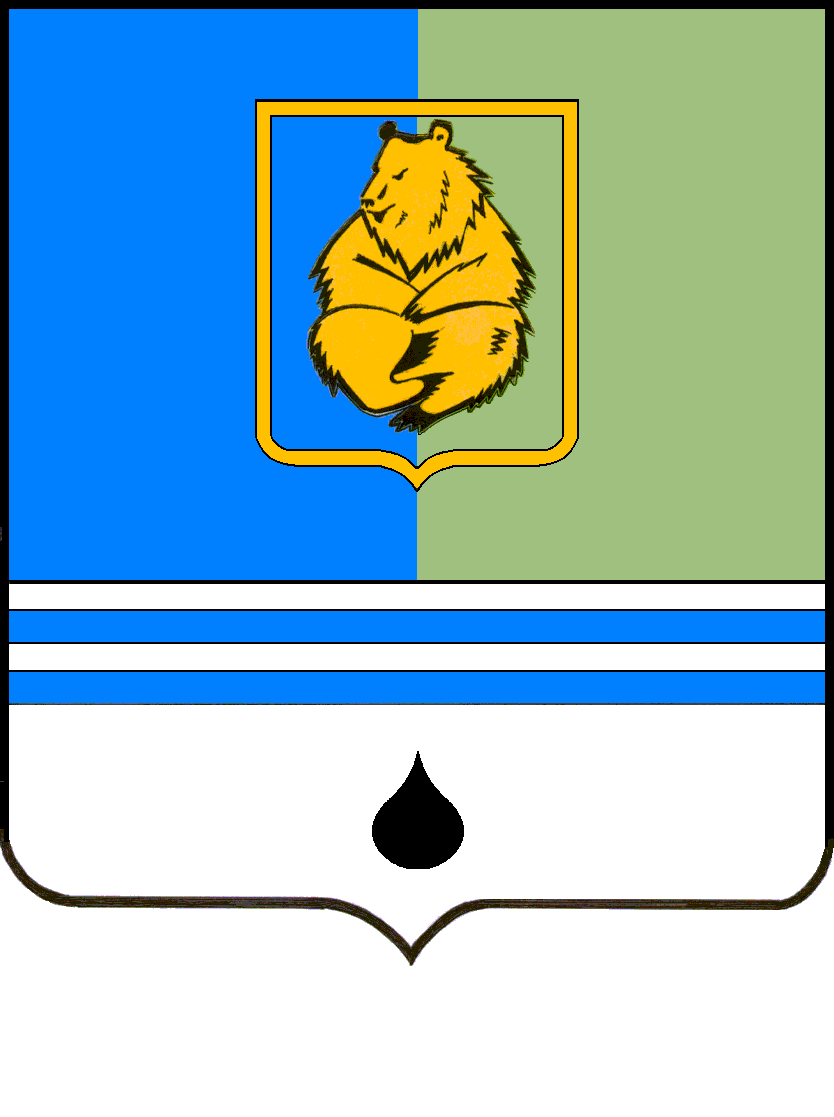 РЕШЕНИЕДУМЫ ГОРОДА КОГАЛЫМАХанты-Мансийского автономного округа – ЮгрыРЕШЕНИЕДУМЫ ГОРОДА КОГАЛЫМАХанты-Мансийского автономного округа – ЮгрыРЕШЕНИЕДУМЫ ГОРОДА КОГАЛЫМАХанты-Мансийского автономного округа – ЮгрыРЕШЕНИЕДУМЫ ГОРОДА КОГАЛЫМАХанты-Мансийского автономного округа – Югрыот «20» февраля 2024 г.от «20» февраля 2024 г.№ 370-ГД№ 370-ГД